San Antonio Mid-Year Check In SurveyTo: Clinical Transition Unit TeamFrom: Melissa Harris, MSN, RN, NE-BCDate: ASAPSubject: We want to hear your voice in the Employee Engagement Mid-Year Check-In Survey!Team,I valued your participation in the Employee Engagement Survey Results meeting. Your input is important in shaping our department’s action plan to build a positive culture. In order to gauge the effectiveness of our communication in this ongoing process, I would like to ask you to complete a brief, anonymous survey. This survey should take no more than five minutes and it is very important that we receive a response from everyone on our team. Each of you is essential to the success of the entire department. Here is the link to take the survey: https://www.surveymonkey.com/r/NYYSRYKYou will be asked to provide your department and supervisor name on page 3 of the survey. Please enter the following into the survey: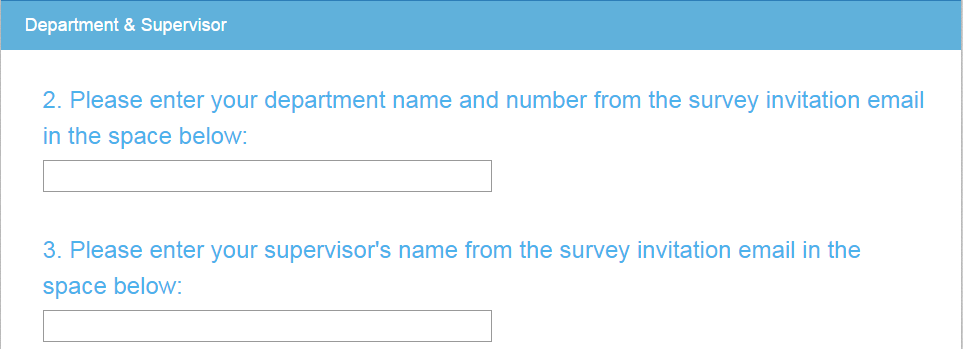 Department Name/Number: 740Supervisor Name:  Melissa HarrisShould you have any other questions regarding this survey or our department action plan, please do not hesitate to ask me.  Thank you,Melissa Harris, MSN, RN, NE-BC